									( सुजीत कुमार )							 		 प्रधानाध्यापक  केन्द्रीय विद्यालय, क्र.2,बेली रोड़, पटना (द्वितीय पाली )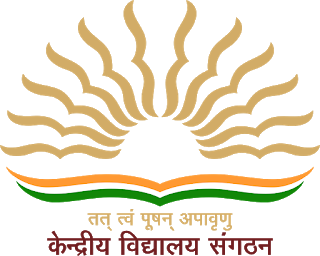                       समितियाँ, प्राथमिक खंड (सत्र - 2022-23 )समिति ( COMMITTEE  )सदस्यों के नाम ( NAME OF MEMBER )हस्ताक्षर ( SIGN. )समय- सारणी(TIME TABLE)पुरन पासवान, प्रभारी  योगेंदर सिंहपरीक्षा विभाग ( EXAM DEPTT.)सुरेन्द्र कुमार, प्रभारी  भावना,अंजलि,प्रदीप कुमारपाठ्य-सहगामी क्रियाकलाप ( CO- CURRICULAR ACTIVITIES  )कृष्णा झा, प्रभारी  वंदना गुप्ताप्रदीप कुमारआनंदवार( FUNDAY)सोनिया, प्रभारी  मुनिया रानी,लिपिका शर्माकब्स ( CUBS )अनील कुमार, प्रभारी  योगेन्द्र सिंहबुलबुल ( BULBUL)वंदना गुप्ता, प्रभारीभावना,संगीता-३ई – पत्रिका ( E – MAGAZINE )नेहा कुमारी, प्रभारी  प्रदीप कुमार प्रदर्शन पट्टिका ( DISPLAY BOARD )संगीता-३, प्रभारी  संगीता कुमारी- २यूनियन बैंक पोर्टल ( UBI )योगेन्द्र सिंह,  प्रभारी                           नीरज कुमार, लिपिका शर्माखेल-कूद ( GAMES & SPORTS )भावना, प्रभारी  रंधीर कुमार,मुन्ना कुमार छायांकन( PHOTOGRAPHY )नीरज कुमार, प्रभारी  रंधीर कुमारशिक्षण – अधिगम सामग्री ( TEACHING – LEARNING MATERIALS )मुनिया रानी, प्रभारी लिपिका शर्मा,रंधीर कुमारऑनलाइन शिक्षण- अधिगम एवं  रिकार्ड                                                      ( ONLINE TEACHING- LEARNING & RECORD  )लिपिका शर्मा, प्रभारी                        मुनिया रानी, योगेन्द्र सिंहप्राथमिक चिकित्सा ( FIRST AID )रूपा रश्मि, प्रभारीमुन्ना कुमारअनुशासन ( DISCIPLINE )शोभा कुमारी, प्रभारीसुरेन्द्र कुमार,प्रदीप कुमार मार्गदर्शन एवं निर्देशन ( GUIDANCE & COUNSELING )अंजलि , प्रभारी ( बालिका )मुन्ना कुमार, प्रभारी ( बालक )फिल्म प्रदर्शन ( FILM SHOW )रूपा रश्मि, प्रभारी संगीता कुमारी -१विषय समिति ( SUBJECT COMMITTEE )हिंदी – संगीता कुमारी – २अंग्रेजी – कंचन गणित – संगीता कुमारी – १ पर्यावरण अध्ययन – मुन्ना कुमार सदनाध्यक्ष ( HOUSE MASTER )सुभाष - अंजलि, रंधीर कुमार,संगीता कुमारी–१, नेहा कुमारी, संजय कुमार पंडित  टैगोर - मुनिया रानी, मुन्ना कुमार, भावना,  शोभा कुमारी, प्रा.शि.-1अशोक - सोनिया, योगेन्द्र सिंह, रूपा रश्मि, संगीता-३, अनिल कुमार,रमन -लिपिका शर्मा, नीरज कुमार, संगीता कुमारी–२, पुरन पासवान, प्रा.शि.-2